26 июня – Международный день борьбы с наркоманией и наркобизнесом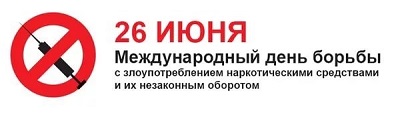 Международный день борьбы с наркозависимостью и незаконным оборотом наркотиков учрежден Генеральной Ассамблеей ООН на 42-й сессии в 1987 году и отмечается ежегодно 26 июня в знак выражения своей решимости усиливать деятельность и сотрудничество для достижения цели создания международного общества, свободного от наркомании.В 2018 году Международный День борьбы с наркоманией пройдет под девизом «Давайте строить наши жизни – наше общество – наши личности без наркотиков».Сегодня наркомания поразила все страны мира. По самым приблизительным оценкам специалистов, от 3-х до 4-х процентов жителей планеты употребляют наркотики.К сожалению, в настоящее время наркомания является очень прибыльным бизнесом, позволяющим обогащаться на несчастьях других. Местами сосредоточения наркоторговли по праву считаются государства Ближнего и Среднего Востока, Азии. Поставщиком мирового масштаба героина является Афганистан. Немалую долю в распространении наркотических средств занимают также страны Латинской Америки.Проблема наркомании для России является глобальной угрозой здоровью населения страны. В ближайшее время возможно увеличение числа наркоманов из-за депрессивных настроений в обществе, возникающих в связи с непростой экономической ситуацией.Директор Федеральной службы Российской Федерации по контролю за оборотом наркотиков (ФСКН) Виктор Иванов сообщил «Известиям», что допускает рост числа употребляющих наркотики на 10%. При этом роста спроса пока не зафиксировано, а вот число ввозимых наркотиков ежегодно возрастает вдвое. По словам Иванова, в 2018 году в России насчитывается около 8 млн. наркоманов.Официально зарегистрировано лишь 500 тыс. наркоманов. Дело в том, что встать на медицинский учет соглашается лишь малая часть людей, регулярно употребляющих наркотики. Между тем за 1 год наркологические клиники могут принять нагрузку в 50 тысяч человек. 20 процентов всех наркозависимых в нашей стране — это школьники, 60% — молодежь в возрасте от 16 до 30 лет.В последние годы настоящим бедствием для нашей страны стало употребление наркотических и токсических веществ детьми и подростками. Масштабы развернувшейся «наркоманической эпидемии» впечатляют даже по цифрам официальной статистики, которая далеко не в полной мере отражает ситуацию. По данным Минздрава России, около 70% подростков (как мальчиков, так и девочек) хотя бы один раз пробовали наркотические вещества. В десятки раз возросло количество несовершеннолетних, находящихся на учете в наркодиспансерах, больных нарко- и токсикоманиями. В некоторых городах в ряде учебных заведений наркотизация стала тотальной.Ради приобретения наркотиков многие идут на преступления, до 70% девушек-наркоманок занимаются проституцией. Каждый потребитель наркотиков вовлекает еще 5-10 человек. Все они являются потенциальными распространителям инфекционных заболеваний, в частности вирусного гепатита. На сегодняшний день одной из ведущих причин смертности детей и подростков являются осложнения, связанные с потреблением наркотиков.Реальную угрозу для общества представляет значительное увеличение числа лиц, инфицированных ВИЧ. В России передача ВИЧ-инфекции связана прежде всего с заражением, происходящим при использовании наркоманами общего шприца. Из всех инфицированных в стране около 80% - наркоманы, заразившиеся при введении наркотиков.Наркомания – тотальное поражение личности, к тому же в подавляющем большинстве случаев сопровождающееся осложнениями со стороны физического здоровья.К негативным медицинским последствиям относятся: наличие ряда соматических заболеваний у пациентов, распространение ВИЧ-инфекции, вирусных гепатитов В и С, преждевременная смертность.К негативным социальным последствиям наркомании относятся: низкий процент трудовой занятости, высокая частота криминогенного поведения и судимостей, нарушения семейных связей.Принимающий наркотики человек, постепенно утрачивает самоуважение, уничтожает свои лучшие нравственные качества, становится психически не вполне нормальным, теряет друзей, потом семью, не может приобрести профессию или забывает ту, которой раньше владел, вовлекается в преступную среду и, наконец, медленно и верно разрушает свое тело.Число людей, употребляющих наркотики, ежегодно возрастает и, как было отмечено ранее, превышает 3% всего населения земного шара. Угрожающими стали последствия наркозависимости, растет число несовершеннолетних наркоманов, женщин. Средний возраст детей - юных наркоманов достиг уже 13-14 лет. Пристрастие к наркотикам оборачивается трагедией для самих наркоманов, горем для их родителей и массой серьезных проблем для учителей, воспитателей. Проблемы эти при всей их серьезности и даже трагичности очень деликатны и требуют осторожного, взвешенного подхода.Это не просто проблема. Ведь наркомания – это не только трагедия отдельной личности или семьи. Это также одна из причин демографического кризиса, рождения больных детей, снижения общего здоровья нации, а также возрастание уровня преступности во всем мире.Сегодня употребление наркотиков является общепризнанным злом. Многие страны страдают от настоящей эпидемии.Международный день борьбы с употреблением наркотиков и их незаконным оборотом способствует внедрению в общественные массы серьезной проблемы нашего времени — проблемы наркомании.Решением данного вопроса должен быть обеспокоен каждый человек в любой точке земного шара. Только благодаря усилиям совместной борьбы можно рассчитывать на положительные результаты в решении глобальной проблемы современности — наркомании.Призываем ВСЕХ отказаться от наркотиков, табака и алкоголя, сказать твёрдое «нет», людям угощающими наркотиками и алкоголем, избегать ситуаций, связанных с употреблением психоактивных веществ, и выбрать жизнь, спорт, здоровый образ жизни!Источник информации: http://30.rospotrebnadzor.ru/ 